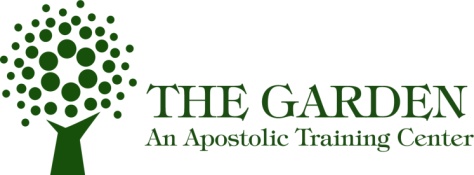 Who Am I:The Surrendered Life - LordshipHow great a love“For God so loved the world that He gave His only begotten Son, that whoever believes on Him, should not perish but have everlasting life.” John 3:16“But God demonstrates His own love towards us, in that while we were yet sinners, Christ died for us.” Rom. 5:8“For this is love, not that we loved God but that He loved us and sent His Son to be a propitiation for our sins.” I John 4:10“Nevertheless, I have this against you, that you have left your first love. Remember therefore from where you have fallen; repent and do the first works, or else I will come and remove your lamp stand from its place-unless you repent.” Rev. 2:4,5The invitation“Behold, I stand at the door and knock. If anyone hears My voice and opens the door, I will come to him and dine with him, and he with Me.” Rev. 3:20Open the door of your heart to the Lord JesusJesus says to the Bride, “Come away with Me!” Song of Solomon 2:13The Bride responds, “Draw me, and I’ll come running after You, for I am lovesick!” Song of Solomon 1:4, 5:8“He brought me to His banqueting table, and His banner over me is love!” Song of Solomon 2:4“I am my beloveds, and He is mine!” Song of Solomon 2:16Abide in the Love of God“Whoever confesses that Jesus is the Son of God, God abides in him, and he in God. And we have known and believed the love that God has for us. God is love, and he who abides in love abides in God, and God in Him.” I John 4:15,16“Love has been perfected among us in this: that we may have boldness in the day of  judgment; because as He is, so are we in this world. There is no fear in love; but perfect love casts out fear, because fear involves torment. But he who fears has not been perfected in love. We love Him because He first loved us.” I John 4:17-20John 15Surrender to the Love – God the FatherBelieve Open your heart to HimReceiveWorshipThe Trinity – Father, Son – Jesus, and Holy Spirit“Hear O Israel! The Lord is our God. The Lord is One!” Deut. 6:4“Which is the first commandment of all? Jesus answered him, The first of all the commandments is: “Hear, O Israel, the Lord our God, the Lord is one! And you shall love the Lord your God with all your heart, with all your soul, and with all your mind, and with all your strength. This is the first commandment. And the second is like, is this: You shall love your neighbor as yourself. There is no other commandment than these.” Mark 12:29-31There is only one true, eternal God. He is love, perfect, holy, and truth. He has revealed Himself in three distinct, individual, equal persons: God the Father, God the Son, and God the Holy Spirit. I JOHN 4:16:, MAT. 28:19; LUKE 3:21-22;MAT.5:48;ITIM.1:17God the Father is the Creator and author of all life. MAT.6:9God the Son, Jesus Christ, Creator of all things with the Father, was manifest in the flesh, fully God , yet fully man, conceived by the Holy Spirit, born of the virgin Mary, anointed and empowered by the Holy Spirit to bring God’s Kingdom to earth. He was crucified, dead, and buried, resurrected bodily on the third day according to the scriptures, and appeared to His disciples. He ascended to heaven, where He sits at the right hand of God the Father, and continually intercedes for His people. Jesus will return for His pure, spotless, glorious church and execute judgment upon the wicked. MAT.1:23; JOHN1:14,18;COL.1:13-20;ICOR.15:3-5;ACTS 17:31;HEB.1:1-4;17:25;EPH. 5:25-27The Holy Spirit is the Spirit of Truth, Comforter, Promise of the Father and the One who reveals Christ and His work on the cross. The Holy Spirit dwells within every believer, sanctifying the believer and enabling them to live holy, supernatural lives. JOHN 14-16;ACTS 2:33;I JOHN 2:20,27;2 COR. 3:17,18The Holy Spirit was poured out at Pentecost and is a gift from God to empower all believers as promised by the Lord Jesus Christ and is received by faith as a separate work of the Holy Spirit. The Holy Spirit gives gifts to believers for empowerment to be a witness.MAT.3:11; ACTS 1:8;ACTS 2-4;ACTS 2:38;;ACTS19:1-7Lordship of Jesus Christ“Follow Me, and I will make you fishers of men.” Mat. 4:19“Enter in by the narrow gate; for wide is the gate and broad is the way that leads to destruction, and there are many who go in by it. Because narrow is the gate and difficult is the way that leads to life, and their are few who find it.” Mat. 7:13-14Jesus is both Lord and ChristActs 2:36Rom. 10:9Phil. 2:5-11I Cor. 12:3Col. 2:6Obedience“Why do you call Me, Lord, Lord, and do not do what I say?” Luke 6:46John 14:15Mat. 7: 21-23John 14:23-24John 5:19-20Is Jesus your Lord and Christ?“Test yourselves to see if you are in the faith; examine yourselves! Or do you not recognize this about yourselves, that Jesus Christ is in you – unless indeed you fail the test?” II Cor. 13:5For those who have made Jesus their ONLY Lord and Master, they will be able to say fully:“Jesus Christ is my only Lord and Master. He is both Lord and Christ. He is God. He is the Son of God. He is the King of Kings and Lord of Lords. He was crucified for the sins of the world and was dead, buried, descended into hell, and resurrected three days later, and now sits at the right hand of God the Father.”Surrender to the Holy Spirit“Now the Lord is the Spirit; and where the Spirit of the Lord is, there is liberty!” II Cor. 3:17“And I will ask the Father, and He will give you another Helper, that he may be with you forever; that is the Spirit of Truth, whom the world cannot receive, because it does not behold Him or know Him, but you know Him because He abides with you, and will be in you.” John 14:16-17“He who believes in Me, as the scripture has said, “From his innermost being shall flow rivers of living water. “ But this He spoke of the Spirit, whom those who believed in Him were to receive; for the Spirit was not yet given, because Jesus was not yet glorified.” John 7:38-39John 14:26John 16:7-15